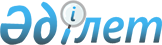 О внесении изменений и дополнения в приказ Заместителя Премьер-Министра Республики Казахстан – Министра сельского хозяйства Республики Казахстан от 1 июня 2017 года № 221 "Об утверждении Положения о Комитете государственной инспекции в агропромышленном комплексе Министерства сельского хозяйства Республики Казахстан"Приказ Министра сельского хозяйства Республики Казахстан от 21 июня 2019 года № 250.
      1. Внести в приказ Заместителя Премьер-Министра Республики Казахстан – Министра сельского хозяйства Республики Казахстан от 1 июня 2017 года № 221 "Об утверждении Положения о Комитете государственной инспекции в агропромышленном комплексе Министерства сельского хозяйства Республики Казахстан" (опубликован 13 июня 2017 года в Эталонном контрольном банке нормативных правовых актов Республики Казахстан) следующие изменения и дополнение:
      в Положении о Комитете государственной инспекции в агропромышленном комплексе Министерства сельского хозяйства Республики Казахстан, утвержденном указанным приказом:
      пункт 8 изложить в следующей редакции:
      "8. Юридический адрес Комитета: Республика Казахстан, 010000, город Нур-Султан, район Сарыарка, улица Кенесары, дом 36.";
      пункт 10 изложить в следующей редакции:
      "10. Комитет имеет территориальные подразделения в областях, городах республиканского значения и столицы, в городах и районах, в том числе фитосанитарные контрольные посты, а также подведомственные организации Комитета, согласно приложениям 1 и 2 к настоящему Положению.";
      в пункте 15:
      подпункт 28) изложить в следующей редакции:
      "28) осуществляет государственный контроль за соблюдением законодательства Республики Казахстан в области карантина растений местными исполнительными органами;";
      в пункте 16:
      дополнить подпунктом 5-1) следующего содержания:
      "5-1) выдает лицензию на импорт средств защиты растений (пестицидов);";
      подпункт 20) изложить в следующей редакции:
      "20) осуществляет контроль за соблюдением законодательства Республики Казахстан в области защиты растений местными исполнительными органами;";
      в пункте 17:
      подпункты 2) и 3) исключить;
      подпункт 6) изложить в следующей редакции:
      "6) осуществляет государственный контроль за соблюдением местными исполнительными органами законодательства Республики Казахстан о зерне;";
      в пункте 18:
      подпункт 9) исключить;
      подпункт 11) исключить;
      подпункт 14) изложить в следующей редакции:
      "14) осуществляет государственный контроль за соблюдением местными исполнительными органами законодательства Республики Казахстан о племенном животноводстве;";
      подпункты 6) и 7) пункта 19 исключить;
      подпункт 6) пункта 20 исключить;
      в приложении 1 к указанному Положению:
      пункт 72 изложить в следующей редакции:
      "72. Государственное учреждение "Территориальная инспекция района Алтай Комитета государственной инспекции в агропромышленном комплексе Министерства сельского хозяйства Республики Казахстан".";
      пункт 101 изложить в следующей редакции:
      "101. Государственное учреждение "Территориальная инспекция района Бәйтерек Комитета государственной инспекции в агропромышленном комплексе Министерства сельского хозяйства Республики Казахстан".";
      пункт 213 изложить в следующей редакции:
      "213. Государственное учреждение "Территориальная инспекция Комитета государственной инспекции в агропромышленном комплексе по городу Нур-Султан Министерства сельского хозяйства Республики Казахстан".".
      2. Комитету государственной инспекции в агропромышленном комплексе Министерства сельского хозяйства Республики Казахстан в установленном законодательством порядке обеспечить:
      1) направление копии настоящего приказа в Республиканское государственное предприятие на праве хозяйственного ведения "Институт законодательства и правовой информации Республики Казахстан" для включения в Эталонный контрольный банк нормативных правовых актов Республики Казахстан;
      2) размещение настоящего приказа на интернет-ресурсе Министерства сельского хозяйства Республики Казахстан;
      3) принятие иных мер, вытекающих из настоящего приказа.
      3. Контроль за исполнением настоящего приказа возложить на курирующего вице-министра сельского хозяйства Республики Казахстан.
      4. Настоящий приказ вводится в действие со дня его подписания.
					© 2012. РГП на ПХВ «Институт законодательства и правовой информации Республики Казахстан» Министерства юстиции Республики Казахстан
				
      Министр
сельского хозяйства
Республики Казахстан 

С. Омаров
